                               ОБЩЕРОССИЙСКАЯ ОБЩЕСТВЕННАЯ ОРГАНИЗАЦИЯ                 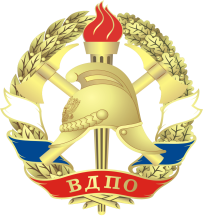                    ВСЕРОССИЙСКОЕ ДОБРОВОЛЬНОЕ ПОЖАРНОЕ ОБЩЕСТВО
                            НОВГОРОДСКОЕ ОБЛАСТНОЕ ОТДЕЛЕНИЕ (НОО ВДПО)173000, Новгородская областьВеликий Новгород,ул.Михайлова,д.27Тел./факс 8 902 147  09 99, e-mail:vdpo.53@mail.ruНОВГОРОДСКИЙ РФ АО «РОССЕЛЬХОЗБАНК»БИК 044959722,к/с 30101810500000000722, р/с 40703810308000000171______________________________________________________________________________________Председателю совета НОО ВДПОС.В. ХлебниковойЗАЯВКАПрошу Вас провести обучение по программе дополнительного профессионального образования по пожарной безопасности, по программе (ам):(наименование программы)Сведения об организации:Полное название организации: _______________________________________________________________________________________________________________________________________________Сокращенное название организации: ____________________________________________________Должность и ФИО (полностью) руководителя, подписывающего договор: ________________________________________________________________________________________________________________________________________________________________________Документ, на основании которого действует лицо, подписывающее договор (устав, доверенность № и дата и т.п.)____________________________________________________________________________________________________________________________________________________________Юридический адрес организации, индекс:______________________________________________________________________________________________________________________________________Фактический адрес организации, индекс: _____________________________________________________________________________________________________________________________________ОГРН ______________________________________________________________________________ИНН  ______________________________________________________________________________КПП ____________________________________________________________________________Расчетный счет ___________________________________________________________________Корреспондентский счет____________________________________________________________Банк _____________________________________________________________________________БИК _____________________________________________________________________________Телефон Факс E-mail: _______________________________________________________________________________________________________________________________________________Контактное лицо (должность, Фамилия, Имя, Отчество), тел.__________________________________________________________________________________________________________________Сведения об обучающихся заказчика, направляемых для обученияв НОО ВДПОК заявлению прилагаю согласие на обработку персональных данных обучающихся.Оплату услуг по настоящей заявке, согласно выставленному Исполнителем счету, гарантируем.____________________________________________________________________________________ (наименование должности)                                                                           (подпись) (Ф.И.О)                                                                                                             М.П.№ п/пФамилия, имя, отчествообучающегося (полностью, разборчиво)Занимаемая должностьДата рождения(число, месяц, год)Образование(высшее, среднее)1234